WNIOSEK O NAGRODĘ DYDAKTYCZNĄ REKTORA UNIWERSYTETU MEDYCZNEGO W BIAŁYMSTOKUNauczyciel/Nauczyciele akademiccy zgłoszeni do nagrody:   Stopień naukowy, imię i nazwisko …………………………………………………………………………………………………………………Jednostka organizacyjna UMB …………………………………………………………………………………………………………………….Numer telefonu:  ………………………………………………                   adres e-mail:………………………………………………………Wnioskowany stopień nagrody:      I                  II                  III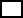 Rodzaj nagrody: :      Indywidualna                  Zespołowa*Przedmiot nagrody: Przyznanie tytułu „Najlepszego Nauczyciela Akademickiego”Autorstwo/ redakcja/edycja naukowa podręcznika/monografiiAutorstwo/ redakcja/edycja naukowa rozdziału/ówOpieka nad kołem naukowymKierowanie nagrodzoną pracą magisterską lub doktorskąUzyskanie dofinansowania projektu dot. działalności dydaktycznej UczelniZałączniki: Krótkie uzasadnienie wniosku – max. 2000 znakówZałączniki potwierdzające prawo do nagrodyUwaga! W przypadku nagrody zespołowej należy wypełnić poniższy formularz:                                                                                                                                                                                Data i podpis WnioskodawcyAutor/Autorzy Podręcznika/rozdziału/ rozdziałów/projektuTytuł Podręcznika/rozdziału/ rozdziałów/projektuAutorzy (z uwzględnieniem stopnia/tytułu naukowego)Jednostka organizacyjna UMB/stanowiskoUdział % w nagrodzie finansowej/